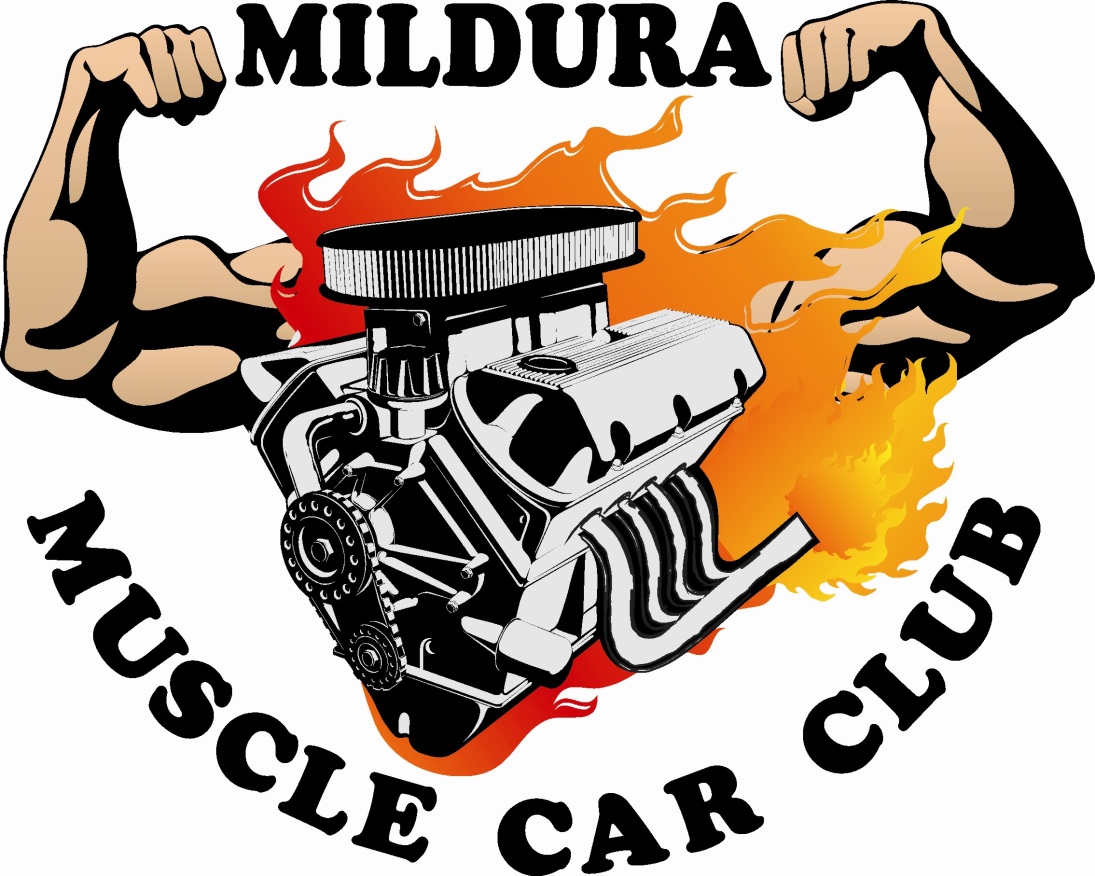 YEAR:MAKE:MODEL: